Cidade Universitária “Armando de Salles Oliveira”, Butantã, São Paulo, SP ·-  Av. Professor Lineu Prestes, 1374 - ICB II- 05508 000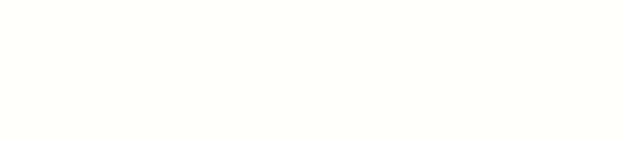 Departamento MICROBIOLOGIA – Laboratório de Estrutura e Evolução de Proteínas - LEEP                 - Telefone (11) 3091-7298São Paulo, 25 de Setembro de 2018Nome: __________________________________            N. USP:_________Qual a diferença entre dano genético e mutação?R:  Dano genetico podem ser reparados por enzimas e a mutação é uma mudança permanente.Como você define o que é um gene?R:  É uma sequencia de pares de bases responsáveis por gerar uma informação. Em geral um gene é traduzido a uma proteína, mas há casos em que um gene é um RNA. Qual técnica você usaria para isolar uma mutação selecionável e uma mutação não selecionável?R: Mutação selecionável: pode ser isolado utilizando um determinado antibiótico por exemplo.Mutação não selecionável:  pode ser isolado utilizando a técnica de plaqueamento em replica por exemplo.Qual tipo de mutação é mais danosa para uma proteína, explique sua resposta.R: A mutação menos danosa é a silenciosa, as que podem causar mais danos para a células são as mutações de sentido trocado (caso a mutação esteja em uma região da proteína importante) ou a mutação sem sentido que causa a formação de códon de parada precoce. O que são elementos móveis e como eles podem afetar os arranjos geneticos?R:  São segmentos de DNA que se locomovem no DNA, o elemento móvel mais simples é o IS que contém regiões repetidas na extremidade e uma transposase. Estes elementos podem gerar mutaçoes, rearranjos genéticos, e transferência de resistencia a antibioticos entre outros.Em qual condição a bacteria está apta transformar? R:  Na condição de que a bacteria deve ser competente.Quais dos mecanismos de transdução tem maior capacidade de disseminar genes por transferência horizontal de genes?R:  A transdução especializada. Qual a vantagem da célula doadora conjugar e doar sua informação genetica para outra célula?R:  Aparentemente não há uma vantagem clara no processo de conjugação. Alguns grupos científicos acham que se trata de um DNA oncogenico. No experimento a seguir, em cada placa podemos ter linhagens diferentes das células conjugadas? Explique a sua resposta? 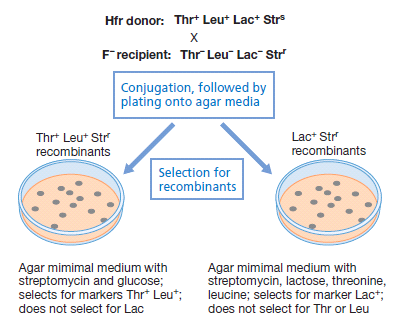 R: Podemos ter sim linhagens diferentes. Isso porque a célula que está conjugando é uma célula Hfr. Dessa forma, a forma como o plasmídeo F se integrou no genoma pode transferir diferentes fragmentos de DNA para a célula receptora.Responda:Os resultados abaixo foram obtidos a partir de dois experimentos de  transferência de resistência a antibióticos por conjugação: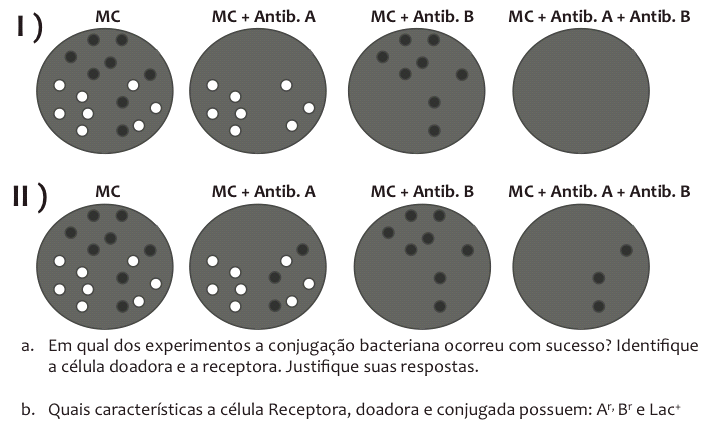 R: a) O experimento II ocorreu com sucesso, porque na placa para seleção de células conjugada (MC + Ant A + Ant B) foi possível observar UFCs. b) *Á celula receptora: Lac+, BR, AS * Á célula doadora: Lac-, BS, AR*Conjugada é: Lac+, BR, AR